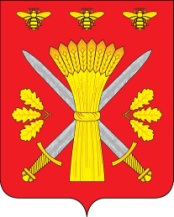 РОССИЙСКАЯ ФЕДЕРАЦИЯОРЛОВСКАЯ ОБЛАСТЬТРОСНЯНСКИЙ РАЙОННЫЙ СОВЕТ НАРОДНЫХ ДЕПУТАТОВПОСТАНОВЛЕНИЕ24 ноября 2023  года                                                                            №  113В соответствии со ст. 28 Федерального закона №131-ФЗ от 06.10. 2003 «Об общих принципах организации местного самоуправления в Российской Федерации», Положением «О публичных слушаниях в Троснянском районе Орловской области», Троснянский районный Совет народных депутатов постановил:1. Провести публичные слушания по проекту решения Троснянского районного Совета народных депутатов «О бюджете муниципального Троснянского района Орловской области на 2024 год и на плановый период  2025-2026 годов ( первое чтение)».2. Публичные слушания провести в районном Совете народных депутатов 8 декабря 2023 года в 10 часов по адресу: с. Тросна, ул. Ленина, д. 4.3. Ответственным за подготовку и проведение публичных слушаний назначить комитет по экономике, бюджету и налогам.4. Данному комитету организовать прием письменных предложений от граждан по проекту решения «О бюджете муниципального Троснянского района Орловской области на 2024 год и на плановый период  2025-2026 годов ( первое чтение)» до 7 декабря 2023 года 17.00.5. Опубликовать данное постановление в районной газете «Сельские зори».Председатель районного                                                                    Совета  народных депутатов                                                  А.Г.КисельО назначении публичных слушаний